Researching your audience & brandingWho is your target audience?Look at the specifics - demographic, gender, lifestyle, hobbies, behaviours etc.Do you have a Mission Statement?This should sum up in a few lines what your goal is. Research othersLook at your “competitors” (other churches). Use the spreadsheet below to note the messages, visuals, quality, reviews and mentions, marketing efforts etc. 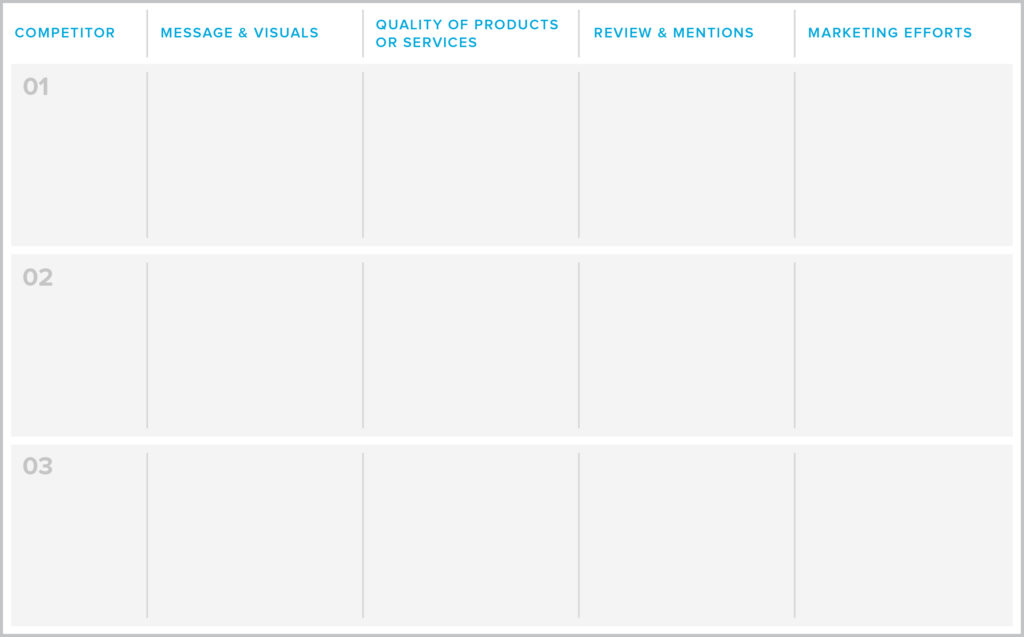 Outline key qualities and benefits you offer that the others don’t.Do you have a logo/ tagline?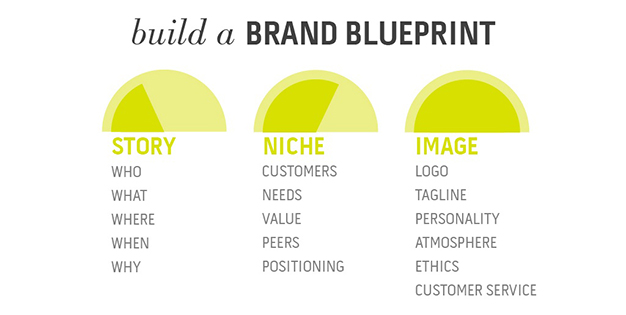 Does it support your answers to the above questions?Your Brand voiceHow you communicate needs to be relevant for each audience. Looking at your answers above, how are you communicating?Brand message and elevator pitchYou’ve got one chance to speak to someone. In 1-2 sentences spell out your brand message, your quick grab ‘elevator pitch’.Brand PersonalityExperience tailored to audiences’ needs, backed by genuine personal interaction = brand personalityBrand should be visible in everything the customer sees, reads, hears.ConsistencyBe consistent in what you show people, how you speak to people. You are aiming to build trust. People need and like to know what to expect.Be its biggest advocate